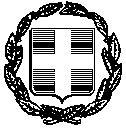 ΕΛΛΗΝΙΚΗ ΔΗΜΟΚΡΑΤΙΑ					ΝΟΜΟΣ ΔΡΑΜΑΣ					 Δήμος Νευροκοπίου						 				                                                         ΕΝΤΥΠΟ  ΟΙΚΟΝΟΜΙΚΗΣ ΠΡΟΣΦΟΡΑΣ ΘΕΜΑ: «Για την ασφάλιση οχημάτων και μηχανημάτων έργου του Δήμου Κ. Νευροκοπίου».Του………………………………………………………………………………………………………………………………. Έδρα ………………………………………………………………………………………………………………………………Οδός……………………………………………………………………………………………………………………………….Αριθμός …………………………………………………………………………………………………………………………Τηλέφωνο ………………………………………………………………………………………………………………………Fax: ………………………………………………………………………………………………………………………………										Ο προσφέρων 									(σφραγίδα –υπογραφή)ΑΡΙΘΜΟΣ ΚΥΚΛΟΦΟΡΙΑΣΤΥΠΟΣΦΟΡΟΛΟΓΙΣΙΜΟΙ ΙΠΠΟΙ ΤΙΜΗ ΠΡΟΣΦΟΡΑΣ1ΚΗΥ 9418ΕΠΙΒΑΤΙΚΟ112KHY 9465EΠIBATIKO173KHY 1479ΛΕΩΦΟΡΕΙΟ354ΚΗΥ 1437ΑΠΟΡ/ΦΟΡΟ355ΚΥ 8690ΑΠΟΡ/ΦΟΡΟ776ΚΥ 8694ΑΠΟΡ/ΦΟΡΟ187ΚΗΥ 9436ΑΠΟΡ/ΦΟΡΟ728ΚΗΗ 5290ΑΠΟΡ/ΦΟΡΟ389KHY 9528ΑΠΟΡ/ΦΟΡΟ6110KHY 1379ΑΠΟΡΡΙΜΜΑΤΟΦΟΡΟ8811ΜΕ 80130ΚΑΛΑΘΟΦΟΡΟ12312ΜΕ 106419ΣΑΡΩΘΡΟ8313ΚΗΥ 1384ΦΟΡΤΗΓΟ3414ΚΗΥ 9401ΦΟΡΤΗΓΟ1715ΚΗΥ 1493ΦΟΡΤΗΓΟ1716ΚΗΥ 1483ΦΟΡΤΗΓΟ5717ΚΗΥ 9552ΦΟΡΤΗΓΟ4118ΜΕ 112196ΠΟΛΥΜΗΧΑΝΗΜΑ15019ΜΕ 48033ΠΟΛΥΜΗΧΑΝΗΜΑ11320ΜΕ 48022ΕΚΣΚΑΦΕΑΣ-ΦΟΡΤΩΤΗΣ9721ME 140497EΚΣΚΑΦΕΑΣ-ΦΟΡΤΩΤΗΣ 110 22ΜΕ 47813ΙΣΟΠΕΔΩΤΗΣ13723ME 142751ΕΚΣΚΑΦΕΑΣ- ΦΟΡΤΩΤΗΣ 4924ΜΕ 129172ΦΟΡΤΩΤΗΣ5025ΚΗΥ 9520ΦΟΡΤΗΓΟ1726ΚΗΥ 9521ΦΟΡΤΗΓΟ1727ΚΗΥ 1401ΦΟΡΤΗΓΟ8828ΚΗΥ 9475ΦΟΡΤΗΓΟ15                   ΣΥΝΟΛΙΚΟ ΠΟΣΟ ΠΡΟΣΦΟΡΑΣ  ΓΙΑ ΤΗΝ ΑΣΦΑΛΙΣΗ  ΟΧΗΜΑΤΩΝ & ΜΗΧΑΝΗΜΑΤΩΝ ΕΡΓΩΝ                    ΣΥΝΟΛΙΚΟ ΠΟΣΟ ΠΡΟΣΦΟΡΑΣ  ΓΙΑ ΤΗΝ ΑΣΦΑΛΙΣΗ  ΟΧΗΜΑΤΩΝ & ΜΗΧΑΝΗΜΑΤΩΝ ΕΡΓΩΝ                    ΣΥΝΟΛΙΚΟ ΠΟΣΟ ΠΡΟΣΦΟΡΑΣ  ΓΙΑ ΤΗΝ ΑΣΦΑΛΙΣΗ  ΟΧΗΜΑΤΩΝ & ΜΗΧΑΝΗΜΑΤΩΝ ΕΡΓΩΝ                    ΣΥΝΟΛΙΚΟ ΠΟΣΟ ΠΡΟΣΦΟΡΑΣ  ΓΙΑ ΤΗΝ ΑΣΦΑΛΙΣΗ  ΟΧΗΜΑΤΩΝ & ΜΗΧΑΝΗΜΑΤΩΝ ΕΡΓΩΝ 